Absolute Location BINGO*Remember that coordinates will always list degrees in North or South first, followed by East or West (i.e. 45°N, 90°W).                  											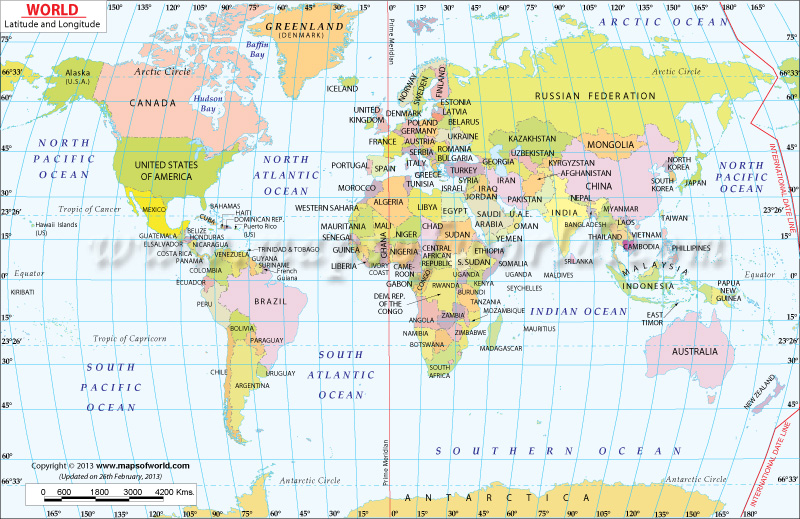 